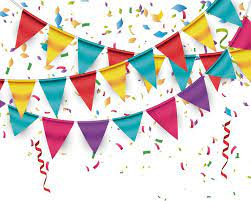 Betreft: Inschrijfbrief 65-Jarig Jubileum SJZ gym						April 2022Beste ouders/verzorgers en gymliefhebbers,Zoals jullie weten bestaat de gymvereniging dit jaar 65 jaar! Dit gaan we vieren met een jubileum op 21 en 22 mei. Het hele weekend hebben wij leuke activiteiten gepland voor alle leden.In verband met de voorbereiding en inkopen willen wij graag van tevoren weten aan welke activiteiten jullie mee zouden willen doen.We hebben de activiteiten verdeeld in een aantal activiteitenblokken. Dit zijn de volgende blokken:Onderlinge wedstrijden (let op, lunch zelf meenemen!)Avondeten + vossenjachtDe Foute SJZ Jubileum Disco! Slapen in de klaverhal + ochtendactiviteit + Lunch (8 jaar en ouder, het brengen van de slaapspullen kan tijdens de vossenjacht)Demo De tijden voor de verschillende activiteiten zijn als volgt:Zaterdag 21 mei:Onderlinge wedstrijden ouder-kind gym/ kleuter gym en vrijdag 1: 9:30 – 10:30Onderlinge wedstrijden selectie turnen en recreatie turnen (donderdag): 11:00 – 13:00Onderlinge wedstrijden recreatie gym uren (dinsdag, vrijdag 2&3, zaterdag 3): 13:30 – 15:00Onderlinge wedstrijden estafette (alle uren behalve zaterdag 1&2): 15:30 – 17:00Prijsuitreiking: 17:00 – 17:30Diner: 18:00 – 19:00Vossenjacht: 19:00 – 21:00Disco: 21:00 – 00:00Zondag 22 mei:Ontbijt: 9:00 – 10:00Slaapspullen opruimen: 10:00 – 10:45Ochtendactiviteit: 10:45 – 12:30Lunch: 12:30 – 13:15Demo van de gym uren: 13:15 – 14:00Leidingdemo: 14:00 – 15:00Afsluiting & borrel: 15:00 – 17:00DemoTijdens de demo op 22 mei mogen de kinderen van de zaterdag 1 en 2 langskomen om hun kunsten te laten zien op een klein parcour. Hiervoor zullen we van tevoren geen aparte training doen.De andere uren zullen uiteraard ook hun kunsten laten zien! Hiervoor zullen wij op 1 en 15 mei van 10:00 tot 12:00 in de Klaverhal trainen. Om mee te doen met de demo moet je minimaal 1 van deze keren komen trainen zodat duidelijk is wat er bij de demo gedaan gaat worden.Verder hebben wij voor het jubileum nog hulp nodig van ouders/verzorgers of oudere broers en zussen. Dit zal gaan om het bakken van pannenkoeken voor het avondeten, het begeleiden van een groepje bij de vossenjacht (18+) en het maken van professionele foto’s bij de onderlinge wedstrijden.Het bakken van pannenkoekenVoor het avondeten willen wij met iedereen pannenkoeken gaan eten. Hiervoor hebben we een hele hoop pannenkoeken nodig. Het lijkt ons leuk als er ouders of broers en zussen zijn die het leuk vinden om deze te bakken. Hiervoor kunnen jullie op zaterdag 21 mei tussen 10:30 en 11:00 ingrediënten ophalen in de kantine van de Klaverhal. We willen de pannenkoeken dan graag tussen 17:30 en 17:45 bij de Klaverhal hebben zodat we hier om 18:00 van kunnen smullen.Het begeleiden van een groepje bij de vossenjacht (18+)Tijdens de vossenjacht gaan de groepjes door het dorp om een aantal posten te zoeken en een aantal opdrachten uit te voeren. Voor deze groepjes zijn wij op zoek naar ouders die deze groepjes willen begeleiden.Het maken van professionele foto’sWe zijn voor de onderlinge wedstrijden nog opzoek naar iemand die professionele foto’s kan en wil maken. Belangrijk is dat je zelf in bezit bent van een goede camera hiervoor want deze is binnen de vereniging niet aanwezig. Hier stellen wij uiteraard een presentje tegenover.Via de onderstaande QR-code kunnen jullie je inschrijven voor de activiteitenblokken en hier staat per activiteit nog wat extra informatie. Inschrijven kan tot en met 6 mei: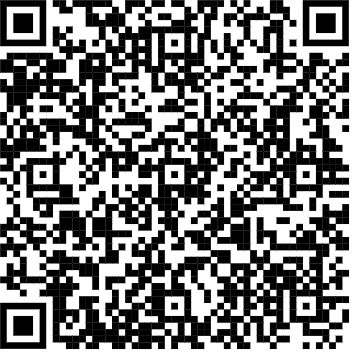 We kijken er naar uit om er met zijn allen een onvergetelijk weekend van te maken!Groetjes,Het jubileumteamBij vragen kunnen jullie bellen of appen naar: Lotte Dorrepaal (06-42049470), Rick van der Salm (06-81025716),Dennis Oostdam (06-39811301)